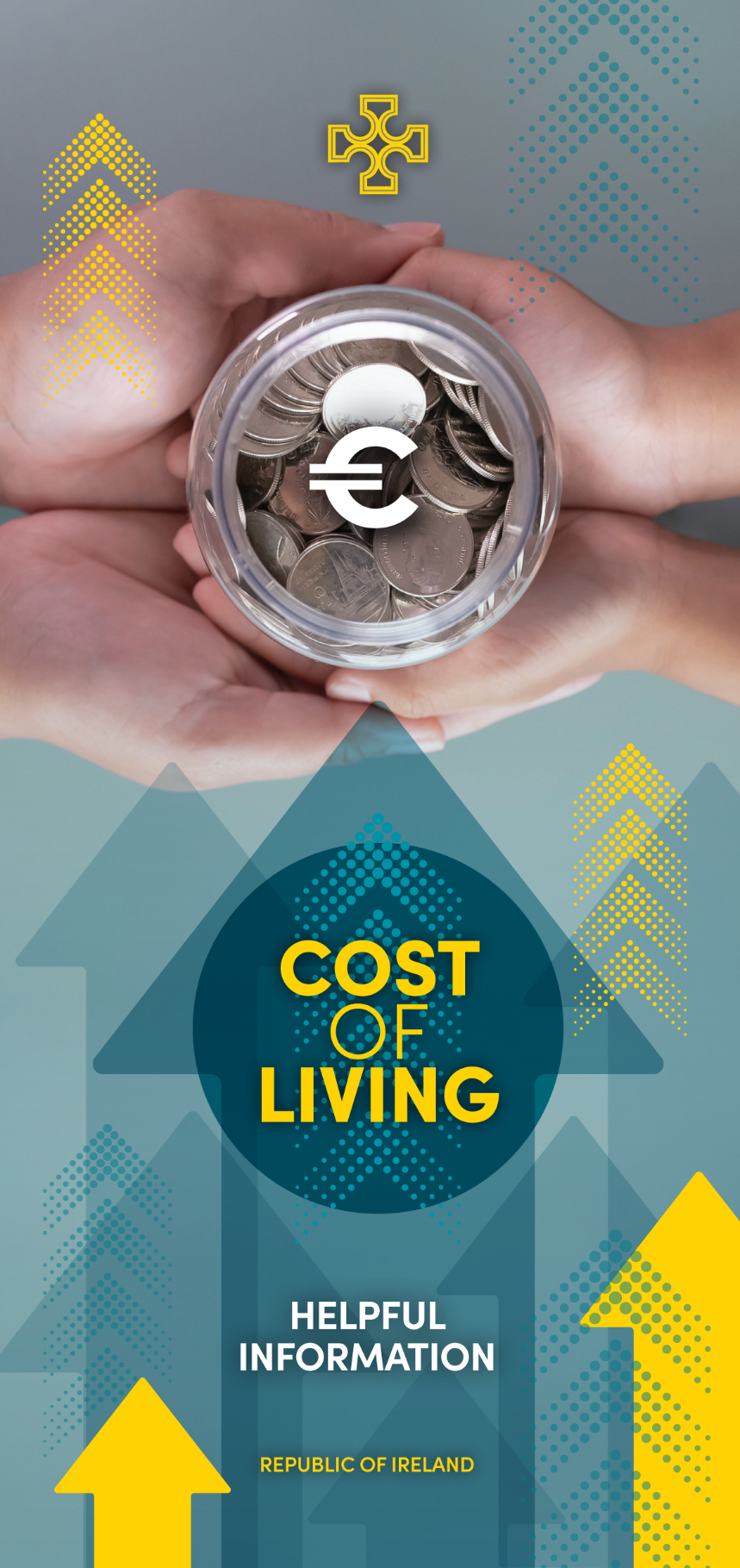 We are here to help you!
Please feel free to pick up
one of our leaflets with
sources of help and support